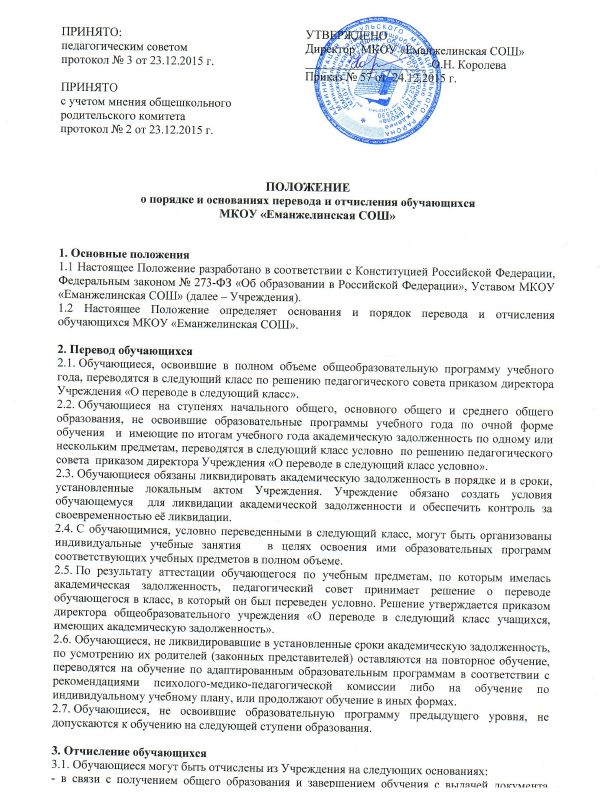 государственного образца о соответствующем уровне образования;- досрочно, по инициативе обучающегося или родителей (законных представителей), в связи с переводом в другое общеобразовательное учреждение для продолжения освоения образовательной программы;- досрочно, по инициативе Учреждения, в случае применения к обучающемуся, достигшему возраста пятнадцати лет, отчисления как меры дисциплинарного взыскания (далее – Исключение);-  досрочно, по обстоятельствам, не зависящим от воли обучающегося или родителей (законных представителей) и Учреждения, в том числе в случае ликвидации Учреждения или смерти обучающегося.3.2. Обучающиеся могут выбыть из Учреждения досрочно в связи с переводом в другое общеобразовательное учреждение для продолжения освоения образовательной программы, по инициативе родителей (законных представителей), в следующих случаях:- в связи с переменой места жительства;- в связи с переходом в общеобразовательное учреждение, реализующее другие виды образовательных программ;- в связи с переходом  обучающегося, достигшего возраста 15 лет и не получившего общее образование, в  учреждения  профессионального образования, реализующие программы общего образования, по согласию родителей (законных представителей) и комиссии по делам несовершеннолетних и защите их прав;- по рекомендации городской психолого-медико-педагогической комиссии, по состоянию здоровья обучающегося.3.3. При отчислении родители (законные представители) несовершеннолетних пишут заявление, где указывают наименование образовательного учреждения, в котором будут продолжать обучение.3.4. Отчисление обучающегося оформляется приказом директора Учреждения.3.5. После отчисления из МКОУ «Еманжелинская СОШ», Учреждение, в которое прибыл обучающийся, предоставляет копию приказа, подтверждающего приём ребёнка в другое общеобразовательное учреждение.3.6. Выбытие обучающегося в другое общеобразовательное учреждение по рекомендации психолого-медико-педагогической комиссии по состоянию здоровья обучающегося, осуществляется исключительно с письменного согласия родителей (законных представителей). При отсутствии согласия родителей (законных представителей), обучающийся продолжает обучение в Учреждении.3.7. При отчислении обучающегося из Учреждения его родителям (законным представителям) выдаются следующие документы, которые они обязаны предоставить при поступлении в другое общеобразовательное учреждение:- личное дело;- выписка текущих оценок по всем предметам учебного плана, заверенная печатью учреждения, в случае выбытия в течение учебного года;- аттестат об основном общем образовании (для обучающихся, ранее завершивших основное общее образование).3.8. Права и обязанности обучающегося, предусмотренные локальными актами Учреждения, прекращаются с момента его отчисления. 4. Исключение обучающихся 4.1. За совершенные неоднократно грубые нарушения Устава допускается досрочное, по инициативе Учреждения, отчисление, как мера дисциплинарного взыскания -  исключение из Учреждения обучающегося, достигшего возраста пятнадцати лет.4.2. Исключение обучающегося из образовательного учреждения применяется, если меры воспитательного характера не дали результата и дальнейшее пребывание обучающегося в образовательном учреждении оказывает отрицательное влияние на других обучающихся, нарушает их права и права работников образовательного учреждения, а также нормальное функционирование образовательного учреждения.4.3. Решение Педагогического совета школы об исключении обучающегося, не получившего общего образования, должно быть согласовано с Родительским комитетом и Советом Учреждения. Решение принимается с учетом мнения родителей (законных представителей) ребёнка и с согласия Комиссии по делам несовершеннолетних и защите их прав администрации Еткульского муниципального района. Для  исключения детей-сирот и детей, оставшихся без попечения родителей, требуется дополнительно согласие органа опеки и попечительства. 4.4. Решение об исключении обучающегося оформляется приказом директора Учреждения. Учреждение обязано незамедлительно проинформировать об исключении обучающегося из образовательного учреждения его родителей (законных представителей) и Управление образования Еткульского муниципального района. Комиссия по делам несовершеннолетних и защите их прав совместно с Управлением образования  и родителями (законными представителями) несовершеннолетнего, исключенного из образовательного учреждения, в месячный срок принимает меры, обеспечивающие трудоустройство этого несовершеннолетнего и (или) продолжение его обучения в другом образовательном учреждении.5. Разрешение разногласийСпорные вопросы по переводу и отчислению, возникающие между родителями (законными представителями) обучающихся и администрацией МКОУ «Еманжелинская СОШ», регулируются  Управлением  образования. 